參賽者資料 Player Information: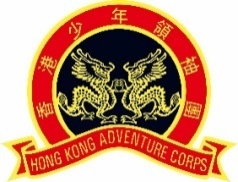 香港少年領袖團2018慈善高爾夫球賽香港少年領袖團2018慈善高爾夫球賽Hong Kong Adventure Corps Charity Golf Tournament 2018Hong Kong Adventure Corps Charity Golf Tournament 2018報名表 Enrolment Form報名表 Enrolment Form籌款目的Purpose為本團籌募青少年培訓經費及改善訓練設施  To raise funds for youth training and improvement of training facilities日期 Date2018年10月26日(星期五)  Friday, 26th October 2018地點Venue香港賽馬會滘西洲公眾高爾夫球場南場 South Course, The Jockey Club Kau Sai Chau Public Golf Course, Sai Kung, N.T.比賽方式Format of Play比桿賽 (以新新貝利亞差點計算)Stroke Play Competition ( handicap under New New Peoria System): 費用Entry Fee$3,000 (個人 individual)，$12,000 (一組4人 group of four )(費用包括渡輪及接駁巴士、18洞果嶺費、球車、儲物櫃、紀念品、頒獎晚宴(自助餐)及抽獎fee includes ferry, shuttle bus, 18-hole green fee, golf cart, locker, souvenirs, prize presentation dinner and lucky draw)日程Schedule11:30 - 開球禮 Tee Off Ceremony12:00 - 球賽開始(第1洞及第10洞同時開球)  Tournament Starts (Two-tee start at Hole 1 and Hole 10)13:30 - 最後兩組開球  Last two flights tee off 17:45 - 頒獎晚宴(自助餐)及抽獎  Prize Presentation Buffet Dinner and lucky draw19:45 - 活動結束，乘坐20:00渡輪往西貢 End of event, take 20:00 ferry to Sai Kung公司/機構名稱 (如適用) Name of Company / Organisation (if applicable) :公司/機構名稱 (如適用) Name of Company / Organisation (if applicable) :公司/機構名稱 (如適用) Name of Company / Organisation (if applicable) :公司/機構名稱 (如適用) Name of Company / Organisation (if applicable) :公司/機構名稱 (如適用) Name of Company / Organisation (if applicable) :公司/機構名稱 (如適用) Name of Company / Organisation (if applicable) :聯絡人 Contact person :聯絡人 Contact person :電話Mobile電話Mobile電郵 Email:球手姓名 Player Name球手姓名 Player Name性別 Gender性別 Gender#駕駛執照Driving Licence#駕駛執照Driving Licence#駕駛執照Driving Licence電話 Mobile電話 Mobile電郵 Email男 M / 女 F男 M / 女 F有Yes / 沒有No有Yes / 沒有No有Yes / 沒有No男 M / 女 F男 M / 女 F有Yes / 沒有No有Yes / 沒有No有Yes / 沒有No男 M / 女 F男 M / 女 F有Yes / 沒有No有Yes / 沒有No有Yes / 沒有No男 M / 女 F男 M / 女 F有Yes / 沒有No有Yes / 沒有No有Yes / 沒有No# 駕駛高爾夫球車者必須在球車中心出示有效駕駛執照，否則不能駕駛球車 Golf Cart user must present a valid driving licence for inspection at the Golf Cart Centre, otherwise he/she will not be permitted to drive a golf cart.駕駛高爾夫球車者必須在球車中心出示有效駕駛執照，否則不能駕駛球車 Golf Cart user must present a valid driving licence for inspection at the Golf Cart Centre, otherwise he/she will not be permitted to drive a golf cart.駕駛高爾夫球車者必須在球車中心出示有效駕駛執照，否則不能駕駛球車 Golf Cart user must present a valid driving licence for inspection at the Golf Cart Centre, otherwise he/she will not be permitted to drive a golf cart.駕駛高爾夫球車者必須在球車中心出示有效駕駛執照，否則不能駕駛球車 Golf Cart user must present a valid driving licence for inspection at the Golf Cart Centre, otherwise he/she will not be permitted to drive a golf cart.駕駛高爾夫球車者必須在球車中心出示有效駕駛執照，否則不能駕駛球車 Golf Cart user must present a valid driving licence for inspection at the Golf Cart Centre, otherwise he/she will not be permitted to drive a golf cart.駕駛高爾夫球車者必須在球車中心出示有效駕駛執照，否則不能駕駛球車 Golf Cart user must present a valid driving licence for inspection at the Golf Cart Centre, otherwise he/she will not be permitted to drive a golf cart.駕駛高爾夫球車者必須在球車中心出示有效駕駛執照，否則不能駕駛球車 Golf Cart user must present a valid driving licence for inspection at the Golf Cart Centre, otherwise he/she will not be permitted to drive a golf cart.駕駛高爾夫球車者必須在球車中心出示有效駕駛執照，否則不能駕駛球車 Golf Cart user must present a valid driving licence for inspection at the Golf Cart Centre, otherwise he/she will not be permitted to drive a golf cart.駕駛高爾夫球車者必須在球車中心出示有效駕駛執照，否則不能駕駛球車 Golf Cart user must present a valid driving licence for inspection at the Golf Cart Centre, otherwise he/she will not be permitted to drive a golf cart.付款方法Payment Method:          需要收據Receipt required　 不需收據 No receipt required將支票（抬頭：香港少年領袖團）或款項存入匯豐銀行帳號號碼：162 - 130363 – 002 Cheque (payable to “Hong Kong Adventure Corps”) or cash deposit to HSBC A/C: 162 - 130363 – 002付款方法Payment Method:          需要收據Receipt required　 不需收據 No receipt required將支票（抬頭：香港少年領袖團）或款項存入匯豐銀行帳號號碼：162 - 130363 – 002 Cheque (payable to “Hong Kong Adventure Corps”) or cash deposit to HSBC A/C: 162 - 130363 – 002付款方法Payment Method:          需要收據Receipt required　 不需收據 No receipt required將支票（抬頭：香港少年領袖團）或款項存入匯豐銀行帳號號碼：162 - 130363 – 002 Cheque (payable to “Hong Kong Adventure Corps”) or cash deposit to HSBC A/C: 162 - 130363 – 002付款方法Payment Method:          需要收據Receipt required　 不需收據 No receipt required將支票（抬頭：香港少年領袖團）或款項存入匯豐銀行帳號號碼：162 - 130363 – 002 Cheque (payable to “Hong Kong Adventure Corps”) or cash deposit to HSBC A/C: 162 - 130363 – 002付款方法Payment Method:          需要收據Receipt required　 不需收據 No receipt required將支票（抬頭：香港少年領袖團）或款項存入匯豐銀行帳號號碼：162 - 130363 – 002 Cheque (payable to “Hong Kong Adventure Corps”) or cash deposit to HSBC A/C: 162 - 130363 – 002付款方法Payment Method:          需要收據Receipt required　 不需收據 No receipt required將支票（抬頭：香港少年領袖團）或款項存入匯豐銀行帳號號碼：162 - 130363 – 002 Cheque (payable to “Hong Kong Adventure Corps”) or cash deposit to HSBC A/C: 162 - 130363 – 002付款方法Payment Method:          需要收據Receipt required　 不需收據 No receipt required將支票（抬頭：香港少年領袖團）或款項存入匯豐銀行帳號號碼：162 - 130363 – 002 Cheque (payable to “Hong Kong Adventure Corps”) or cash deposit to HSBC A/C: 162 - 130363 – 002付款方法Payment Method:          需要收據Receipt required　 不需收據 No receipt required將支票（抬頭：香港少年領袖團）或款項存入匯豐銀行帳號號碼：162 - 130363 – 002 Cheque (payable to “Hong Kong Adventure Corps”) or cash deposit to HSBC A/C: 162 - 130363 – 002付款方法Payment Method:          需要收據Receipt required　 不需收據 No receipt required將支票（抬頭：香港少年領袖團）或款項存入匯豐銀行帳號號碼：162 - 130363 – 002 Cheque (payable to “Hong Kong Adventure Corps”) or cash deposit to HSBC A/C: 162 - 130363 – 002付款方法Payment Method:          需要收據Receipt required　 不需收據 No receipt required將支票（抬頭：香港少年領袖團）或款項存入匯豐銀行帳號號碼：162 - 130363 – 002 Cheque (payable to “Hong Kong Adventure Corps”) or cash deposit to HSBC A/C: 162 - 130363 – 002報名方法Enrolment:    截止報名日期 2018年10月12日Entries Closed by 12 nd October 2018傳真或電郵 by fax or email 請將報名表連同存款單傳真至（852） 2792 8510 或電郵至po@hkac.org Please send the enrolment form and pay-in slip by fax at （852）2792 8510 or by email via po@hkac.org郵寄 by post 請將報名表連同劃線支票 (抬頭：香港少年領袖團) 或存款單郵寄至香港少年領袖團，地址：新界西貢萬宜路萬宜訓練營 Please mail the enrolment form together with a cheque (made payable to Hong Kong Adventure Corps), or pay-in slip copy to The Hong Kong Adventure Corps, address: High Island Training Camp, Sai Kung Man Yee Road, Sai Kung, N.T.  報名方法Enrolment:    截止報名日期 2018年10月12日Entries Closed by 12 nd October 2018傳真或電郵 by fax or email 請將報名表連同存款單傳真至（852） 2792 8510 或電郵至po@hkac.org Please send the enrolment form and pay-in slip by fax at （852）2792 8510 or by email via po@hkac.org郵寄 by post 請將報名表連同劃線支票 (抬頭：香港少年領袖團) 或存款單郵寄至香港少年領袖團，地址：新界西貢萬宜路萬宜訓練營 Please mail the enrolment form together with a cheque (made payable to Hong Kong Adventure Corps), or pay-in slip copy to The Hong Kong Adventure Corps, address: High Island Training Camp, Sai Kung Man Yee Road, Sai Kung, N.T.  報名方法Enrolment:    截止報名日期 2018年10月12日Entries Closed by 12 nd October 2018傳真或電郵 by fax or email 請將報名表連同存款單傳真至（852） 2792 8510 或電郵至po@hkac.org Please send the enrolment form and pay-in slip by fax at （852）2792 8510 or by email via po@hkac.org郵寄 by post 請將報名表連同劃線支票 (抬頭：香港少年領袖團) 或存款單郵寄至香港少年領袖團，地址：新界西貢萬宜路萬宜訓練營 Please mail the enrolment form together with a cheque (made payable to Hong Kong Adventure Corps), or pay-in slip copy to The Hong Kong Adventure Corps, address: High Island Training Camp, Sai Kung Man Yee Road, Sai Kung, N.T.  報名方法Enrolment:    截止報名日期 2018年10月12日Entries Closed by 12 nd October 2018傳真或電郵 by fax or email 請將報名表連同存款單傳真至（852） 2792 8510 或電郵至po@hkac.org Please send the enrolment form and pay-in slip by fax at （852）2792 8510 or by email via po@hkac.org郵寄 by post 請將報名表連同劃線支票 (抬頭：香港少年領袖團) 或存款單郵寄至香港少年領袖團，地址：新界西貢萬宜路萬宜訓練營 Please mail the enrolment form together with a cheque (made payable to Hong Kong Adventure Corps), or pay-in slip copy to The Hong Kong Adventure Corps, address: High Island Training Camp, Sai Kung Man Yee Road, Sai Kung, N.T.  報名方法Enrolment:    截止報名日期 2018年10月12日Entries Closed by 12 nd October 2018傳真或電郵 by fax or email 請將報名表連同存款單傳真至（852） 2792 8510 或電郵至po@hkac.org Please send the enrolment form and pay-in slip by fax at （852）2792 8510 or by email via po@hkac.org郵寄 by post 請將報名表連同劃線支票 (抬頭：香港少年領袖團) 或存款單郵寄至香港少年領袖團，地址：新界西貢萬宜路萬宜訓練營 Please mail the enrolment form together with a cheque (made payable to Hong Kong Adventure Corps), or pay-in slip copy to The Hong Kong Adventure Corps, address: High Island Training Camp, Sai Kung Man Yee Road, Sai Kung, N.T.  報名方法Enrolment:    截止報名日期 2018年10月12日Entries Closed by 12 nd October 2018傳真或電郵 by fax or email 請將報名表連同存款單傳真至（852） 2792 8510 或電郵至po@hkac.org Please send the enrolment form and pay-in slip by fax at （852）2792 8510 or by email via po@hkac.org郵寄 by post 請將報名表連同劃線支票 (抬頭：香港少年領袖團) 或存款單郵寄至香港少年領袖團，地址：新界西貢萬宜路萬宜訓練營 Please mail the enrolment form together with a cheque (made payable to Hong Kong Adventure Corps), or pay-in slip copy to The Hong Kong Adventure Corps, address: High Island Training Camp, Sai Kung Man Yee Road, Sai Kung, N.T.  報名方法Enrolment:    截止報名日期 2018年10月12日Entries Closed by 12 nd October 2018傳真或電郵 by fax or email 請將報名表連同存款單傳真至（852） 2792 8510 或電郵至po@hkac.org Please send the enrolment form and pay-in slip by fax at （852）2792 8510 or by email via po@hkac.org郵寄 by post 請將報名表連同劃線支票 (抬頭：香港少年領袖團) 或存款單郵寄至香港少年領袖團，地址：新界西貢萬宜路萬宜訓練營 Please mail the enrolment form together with a cheque (made payable to Hong Kong Adventure Corps), or pay-in slip copy to The Hong Kong Adventure Corps, address: High Island Training Camp, Sai Kung Man Yee Road, Sai Kung, N.T.  報名方法Enrolment:    截止報名日期 2018年10月12日Entries Closed by 12 nd October 2018傳真或電郵 by fax or email 請將報名表連同存款單傳真至（852） 2792 8510 或電郵至po@hkac.org Please send the enrolment form and pay-in slip by fax at （852）2792 8510 or by email via po@hkac.org郵寄 by post 請將報名表連同劃線支票 (抬頭：香港少年領袖團) 或存款單郵寄至香港少年領袖團，地址：新界西貢萬宜路萬宜訓練營 Please mail the enrolment form together with a cheque (made payable to Hong Kong Adventure Corps), or pay-in slip copy to The Hong Kong Adventure Corps, address: High Island Training Camp, Sai Kung Man Yee Road, Sai Kung, N.T.  報名方法Enrolment:    截止報名日期 2018年10月12日Entries Closed by 12 nd October 2018傳真或電郵 by fax or email 請將報名表連同存款單傳真至（852） 2792 8510 或電郵至po@hkac.org Please send the enrolment form and pay-in slip by fax at （852）2792 8510 or by email via po@hkac.org郵寄 by post 請將報名表連同劃線支票 (抬頭：香港少年領袖團) 或存款單郵寄至香港少年領袖團，地址：新界西貢萬宜路萬宜訓練營 Please mail the enrolment form together with a cheque (made payable to Hong Kong Adventure Corps), or pay-in slip copy to The Hong Kong Adventure Corps, address: High Island Training Camp, Sai Kung Man Yee Road, Sai Kung, N.T.  報名方法Enrolment:    截止報名日期 2018年10月12日Entries Closed by 12 nd October 2018傳真或電郵 by fax or email 請將報名表連同存款單傳真至（852） 2792 8510 或電郵至po@hkac.org Please send the enrolment form and pay-in slip by fax at （852）2792 8510 or by email via po@hkac.org郵寄 by post 請將報名表連同劃線支票 (抬頭：香港少年領袖團) 或存款單郵寄至香港少年領袖團，地址：新界西貢萬宜路萬宜訓練營 Please mail the enrolment form together with a cheque (made payable to Hong Kong Adventure Corps), or pay-in slip copy to The Hong Kong Adventure Corps, address: High Island Training Camp, Sai Kung Man Yee Road, Sai Kung, N.T.  查詢 Enquiry: 關先生，電話2792 6486   Mr. KWAN , contact number 2792 6486查詢 Enquiry: 關先生，電話2792 6486   Mr. KWAN , contact number 2792 6486查詢 Enquiry: 關先生，電話2792 6486   Mr. KWAN , contact number 2792 6486查詢 Enquiry: 關先生，電話2792 6486   Mr. KWAN , contact number 2792 6486查詢 Enquiry: 關先生，電話2792 6486   Mr. KWAN , contact number 2792 6486查詢 Enquiry: 關先生，電話2792 6486   Mr. KWAN , contact number 2792 6486查詢 Enquiry: 關先生，電話2792 6486   Mr. KWAN , contact number 2792 6486查詢 Enquiry: 關先生，電話2792 6486   Mr. KWAN , contact number 2792 6486查詢 Enquiry: 關先生，電話2792 6486   Mr. KWAN , contact number 2792 6486查詢 Enquiry: 關先生，電話2792 6486   Mr. KWAN , contact number 2792 6486*參賽者須考慮安排足夠的個人意外、高爾夫球及第三者責任保險 / Participants are advised to carry adequate personal insurance, golf insurance and third party liability covers.*參賽者須考慮安排足夠的個人意外、高爾夫球及第三者責任保險 / Participants are advised to carry adequate personal insurance, golf insurance and third party liability covers.*參賽者須考慮安排足夠的個人意外、高爾夫球及第三者責任保險 / Participants are advised to carry adequate personal insurance, golf insurance and third party liability covers.*參賽者須考慮安排足夠的個人意外、高爾夫球及第三者責任保險 / Participants are advised to carry adequate personal insurance, golf insurance and third party liability covers.*參賽者須考慮安排足夠的個人意外、高爾夫球及第三者責任保險 / Participants are advised to carry adequate personal insurance, golf insurance and third party liability covers.*參賽者須考慮安排足夠的個人意外、高爾夫球及第三者責任保險 / Participants are advised to carry adequate personal insurance, golf insurance and third party liability covers.*參賽者須考慮安排足夠的個人意外、高爾夫球及第三者責任保險 / Participants are advised to carry adequate personal insurance, golf insurance and third party liability covers.*參賽者須考慮安排足夠的個人意外、高爾夫球及第三者責任保險 / Participants are advised to carry adequate personal insurance, golf insurance and third party liability covers.*參賽者須考慮安排足夠的個人意外、高爾夫球及第三者責任保險 / Participants are advised to carry adequate personal insurance, golf insurance and third party liability covers.*參賽者須考慮安排足夠的個人意外、高爾夫球及第三者責任保險 / Participants are advised to carry adequate personal insurance, golf insurance and third party liability covers.